Fiche de signalement d’incidentdans le patrimoine Hlmà adresser préciser l’adresse électronique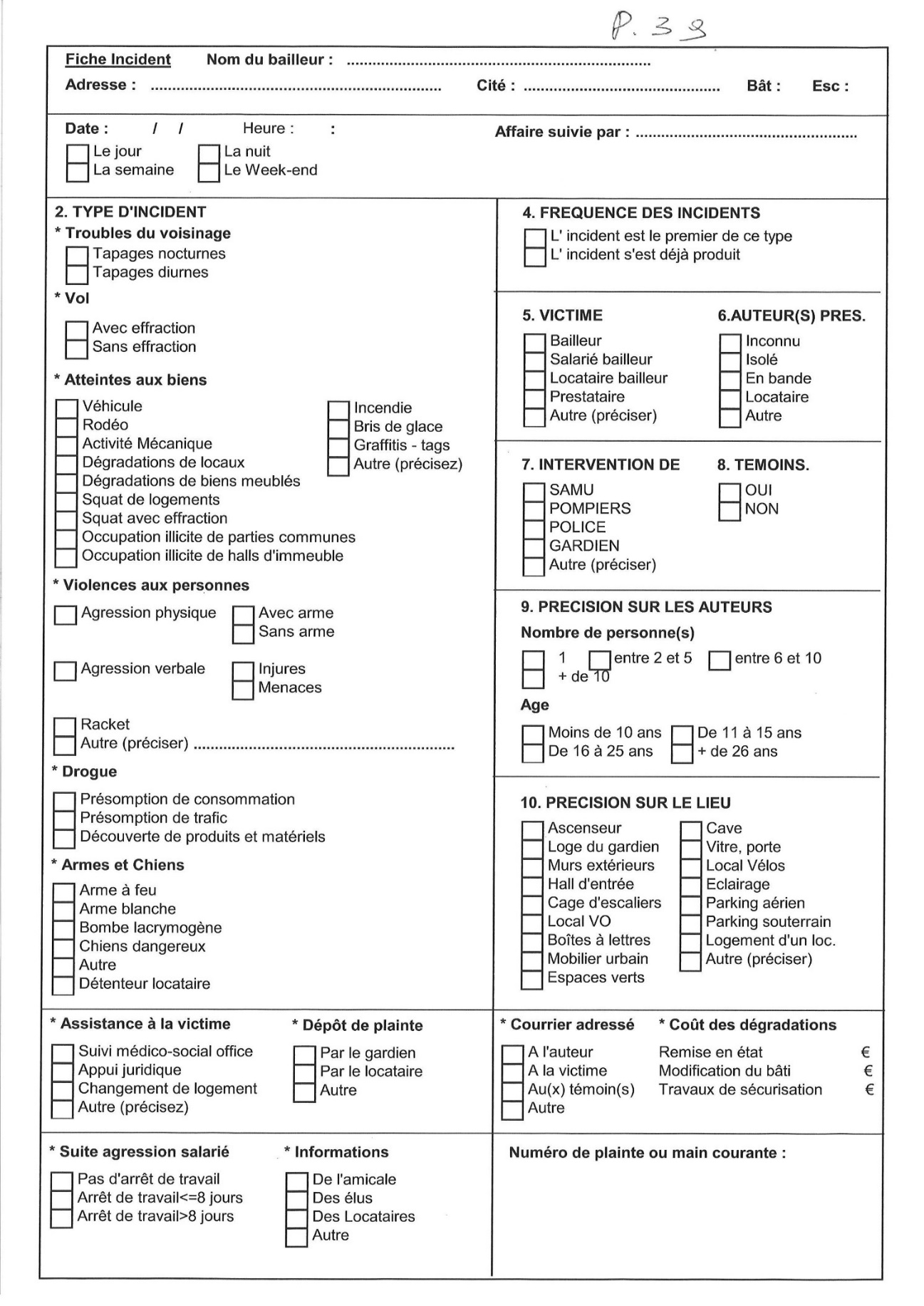 *Observations